Jewelry: Volume and Texture	with 	Donna CarrionSat Mar 23 & Sun Mar 24		Sat &Sun	10am – 4pmSupply List page 1 of 3Large hand, file Half Round Needle filesSand paper and Sanding Sticks: 220, 320 and 400 gritPolishing Pads: Rio Grande Item 337398 $9.95Polishing GlovesDust Mask & Safety GogglesBending Pliers: Stepped, Round Nose, Flat Nose, Chain Nose (if you have them)To texture bring in any Texturing hammers, punches or chasing tools that you have.Gemstones: 2 to 6mm with bezels or stone settings to add to your design.Choose any of the following: sterling silver, argentium, copper, bronze or NuGold a.k.a. jeweler’s brass). I would recommend working in two different metals so you can note the difference in working with them. Two 2 ¼” Discs: 22g sheet / If you cut them out prior to this workshop it would be ideal. (We have a 2 ¼” disc cutter. If you are currently enrolled in one of my classes you can cut them out prior to the workshop. This tool is not available during open studio.)Bail material: 22g sheet 1.5” by ½” (if you prefer wire please use it) Some scrap metal to test your punches on. Jewelry: Volume and Texture	with 	Donna CarrionSat May 19th & Sun May 20	10am – 4pmSupply List page 2 of 3Optional: Padded Gloves / They are useful when hammering and sanding.Harbor Freight Item 62424			Padded Mechanic’s Gloves $9.99They frequently have this in the stores. Look for a 20% off coupon in their ads. 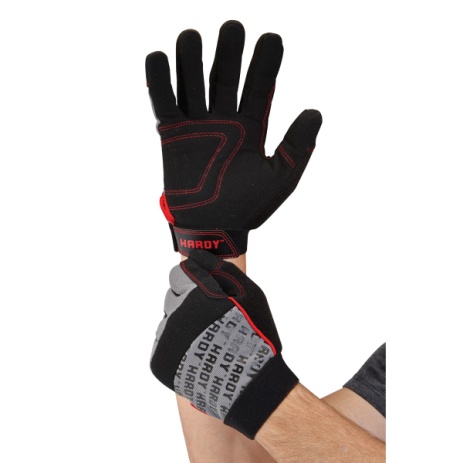 Not required but necessary. Please note that we have only two sets in our studio. Harbor Freight Item 93539 	25 Pc Doming Block and Punch Set   $47.99They frequently have this in the stores. Look for a 20% off coupon in their ads. 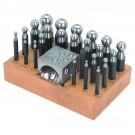 Jewelry: Volume and Texture	with 	Donna CarrionSat May 19th & Sun May 20	10am – 4pmSupply List page 3 of 3Not required but very necessary. Please note that we have two in our studio. First come, first serve.Rio Grande Item 112502		Sandbag (Dimensions: 37mmH x 6" dia. / Material: Leather / Weight: 2.3 lbs (1.043kg)	    $17.99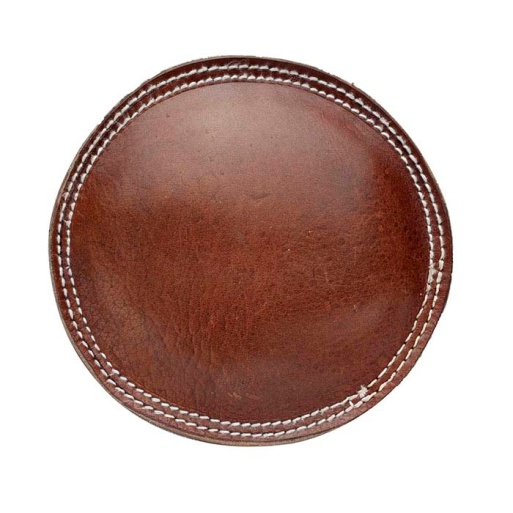 For safety, only closed toe shoes are permitted in this class.There will be a ½ lunch break during class. You can bring your lunch or purchase it locally. Please note that some local restaurants maybe closed on Sunday.Please arrive to class 10 minutes prior to the beginning of class. Class will begin promptly at 10 am.